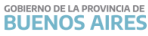 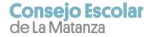                                                          Comunicado Deberán solicitar los puntajes del listado de aspirantes a auxiliares 2022, ÚNICAMENTE, a la siguiente dirección de correo electrónico ce069@abc.gob.ar enviando apellido/s, nombre/s y el N° de DNI, (éste último sin puntos ni espacios ni guiones), respetando las fechas que detallamos a continuación según la letra inicial del apellido:                              A, B, C          31/01/2022                              D, E, F           01/02/2022                                         G, H, I            02/02/2022                                   J, K, L, M       03/02/2022                                   N, Ñ, O, P      04/02/2022                                   Q, R, S,         07/02/2022                                   T, U, V           08/02/2022                                  W, X, Y, Z       09/02/2022    Colocar en el asunto “Puntaje Auxiliares Listado 2022”     Por favor enviar un solo mail con los datos solicitados. Todos serán respondidos a la mayor brevedad posible. El reenvío de los mismos o su repetición solo generará más demoras para que reciban sus puntajes.      RECLAMOS DE PUNTAJE      Cabe aclarar que: En la reinscripción que se realizó a principios del año 2021 el sistema permitió la carga del tiempo trabajado presentado hasta el 31/12/2020;En la última inscripción/reinscripción que realizaron en el año 2021 el sistema permitió la carga del tiempo trabajado que hayan ingresado hasta el 31/07/2021, por lo tanto, no corresponde reclamar porque no está cargado lo trabajado desde el 01/08/2021 en adelante.Una vez finalizada la fecha de entrega de puntajes se publicará el comunicado con el cronograma correspondiente, ÚNICAMENTE para corregir información si hubiera algún error sobre la documentación que subieron en las últimas fechas de inscripción/reinscripción  del año 2021.NO ES PARA AGREGAR.Consejo Escolar de La Matanza      San Justo, 28/01/2022Marta Graciela DiazPresidenteConsejo Escolar La MatanzaFECHA 28/01/20222022 COMUNICADO CONSEJO ESCOLAR 006NIVEL Todos los Niveles y Modalidades Todos los Niveles y Modalidades Todos los Niveles y Modalidades Todos los Niveles y Modalidades EMITE Consejo EscolarConsejo EscolarConsejo EscolarConsejo EscolarDESTINO EQUIPOS DIRECTIVOS Y ASPIRANTES A AUXILIARES INSCRIPTOS / REINSCRIPTOSEQUIPOS DIRECTIVOS Y ASPIRANTES A AUXILIARES INSCRIPTOS / REINSCRIPTOSEQUIPOS DIRECTIVOS Y ASPIRANTES A AUXILIARES INSCRIPTOS / REINSCRIPTOSEQUIPOS DIRECTIVOS Y ASPIRANTES A AUXILIARES INSCRIPTOS / REINSCRIPTOSPUNTAJES LISTADO DE ASPIRANTES A AUXILIARES 2022PUNTAJES LISTADO DE ASPIRANTES A AUXILIARES 2022PUNTAJES LISTADO DE ASPIRANTES A AUXILIARES 2022PUNTAJES LISTADO DE ASPIRANTES A AUXILIARES 2022